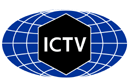 Part 1: TITLE, AUTHORS, APPROVALS, etcAuthor(s) and email address(es)Author(s) institutional address(es) (optional)Corresponding authorList the ICTV Study Group(s) that have seen this proposalICTV Study Group comments and response of proposerICTV Study Group votes on proposalAuthority to use the name of a living personSubmission datesICTV-EC comments and response of the proposerPart 3: TAXONOMIC PROPOSALName of accompanying Excel moduleAbstractText of proposalSupporting evidence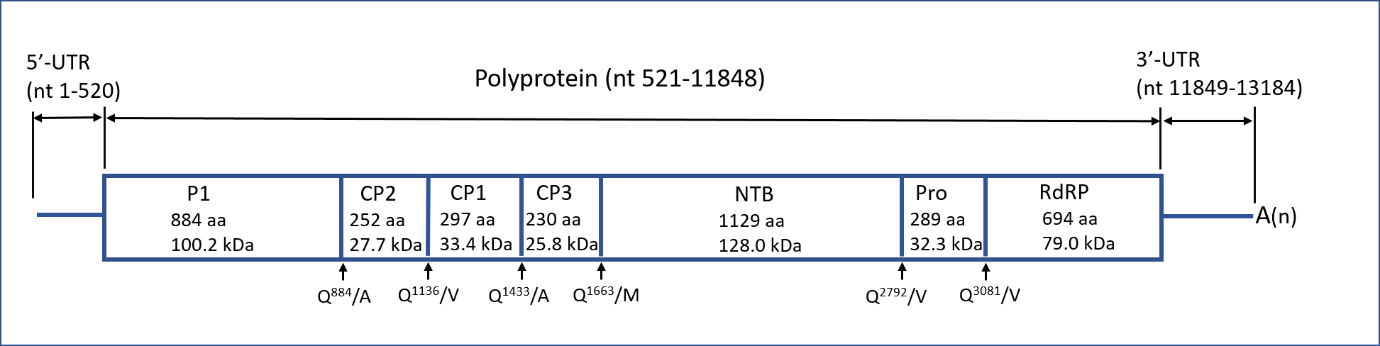 Figure 1. The genome structure of sweetbriar rose curly top associated virus (SRCTaV). Boxes represent open reading frames, blue terminal lines untranslated regions (UTR). Predicted cleavage sites and their positions are marked by arrows above the predicted cleavage residues. The calculated length and molecular mass for each protein is shown under its name. P1, hypothetical protein (protein 1); CP, capsid protein; NTB, putative NTP-binding protein; Pro, 3C-like proteinase; RdRP, RNA-dependent RNA polymerase. 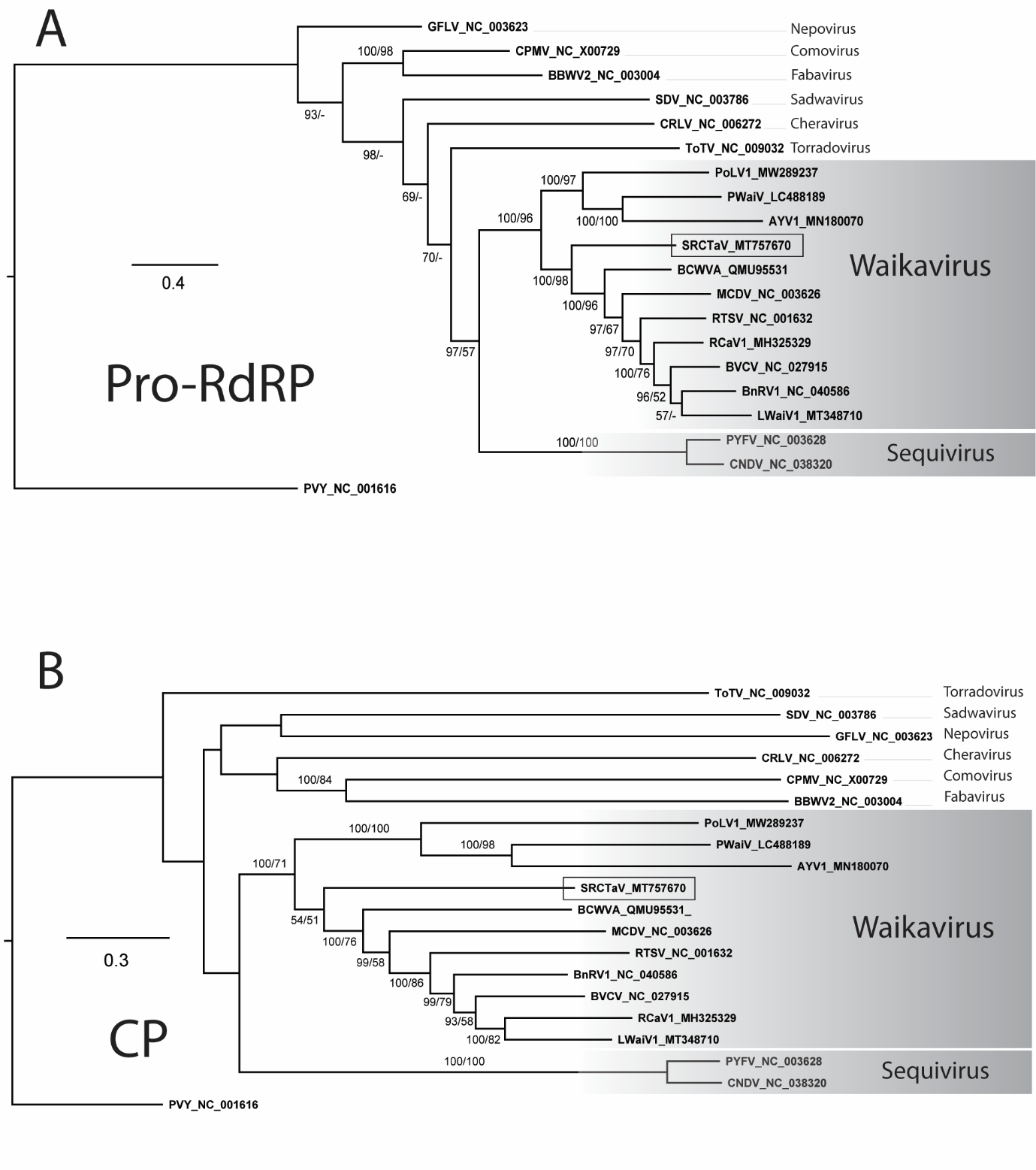 Figure 2. Phylogenetic trees of members of the genus Waikavirus and representative members of the family Secoviridae based on an alignment of the amino acid sequences of the CG-GDD region (A) and coat protein region (B). The trees were produced by PhyML [12] in TOPALi v2.5 using WAG+I+G evolutionary model. Results are presented as a rooted tree. Bootstrap values (right) (1000 bootstrap replicates) greater than 50% and percentage posterior probabilities (left) (as obtained using MrBayes) are shown at the corresponding branches. Dash (-) indicates less than 50% support. Virus genera are shown on the right with waikavirus and sequivirus clades marked with shade. PVY (potato virus Y) = outgroup. The position of sweetbriar rose curly top-associated virus (SRCTaV) is highlighted by the rectangle box. Bar on the left represents the genetic distance. All analysed sequences are labelled with the virus acronym and accession number. AYV1, Actinidia yellowing virus 1; BBWV2, broad bean wilt virus 2; BCWVA, blackcurrant waikavirus A; BnRV1, Brassica napus RNA virus 1; BVCV, bellflower vein chlorosis virus; CNDV, carrot necrotic dieback virus; CPMV, cowpea severe mosaic virus; CRLV, cherry rasp leaf virus; GFLV, grapevine fanleaf virus; LWaiV1, lettuce waikavirus 1; MCDV, maize chlorotic dwarf virus; PoLV1, Poaceae Liege virus 1; PWaiV, persimmon waikavirus; PYFV, parsnip yellow fleck virus; RCaV1, red clover-associated virus 1; RTSV, rice tungro spherical virus; SDV, satsuma dwarf virus; ToTV, tomato torrado virus. ReferencesTang J, Delmiglio C, Ward L, Thompson J (2022) Complete nucleotide sequence of sweetbriar rose curly-top associated virus, a tentative member of the genus Waikavirus. Arch Virol https://doi.org/10.1007/s00705-021-05337-yCode assigned:2022.003PShort title: Create one new species (Waikavirus rosae) in the genus Waikavirus (Picornavirales: Secoviridae)Short title: Create one new species (Waikavirus rosae) in the genus Waikavirus (Picornavirales: Secoviridae)Short title: Create one new species (Waikavirus rosae) in the genus Waikavirus (Picornavirales: Secoviridae)Tang J, Delmiglio, C, Ward, L, Thompson JJoe.Tang@mpi.govt.nz; Catia.Delmiglio@mpi.govt.nz; lisaward@rhs.org.uk; Jeremy.Thompson@mpi.govt.nzPlant Health & Environment Laboratory, Ministry for Primary Industries231 Morrin Road, St Johns, Auckland 1072, New ZealandJeremy ThompsonSecoviridae Study GroupMost members of the Secoviridae Study Group are supportive of the proposalStudy GroupNumber of membersNumber of membersNumber of membersStudy GroupVotes supportVotes againstNo voteSecoviridae Study Group61Is any taxon name used here derived from that of a living person (Y/N)NTaxon namePerson from whom the name is derivedPermission attached (Y/N)Date first submitted to SC ChairMay 20, 2022Date of this revision (if different to above)May 27, 20222022.003P.N.v1.Secoviridae_1ns.xlsxThe complete genome sequence of a novel virus infecting sweetbriar rose (Rosa rubiginosa) was assembled using high-throughput sequencing combined with RACE-PCR. The identified monopartite single-stranded positive-sense RNA genome of 13.2 kb contains a single large ORF. The virus is tentatively named sweetbriar rose curly top-associated virus (SRCTaV). The genome structure, together with the homology of waikavirus proteins, clearly indicate that the detected virus is a novel member of the genus Waikavirus. The name of the species Waikavirus rosae is proposed.Table 1. Comparison of identity (%) of whole genome nucleotide (nt) sequences, and amino acid (aa) sequences of selected regions, for definitive and tentative members of WaikavirusTable 1. Comparison of identity (%) of whole genome nucleotide (nt) sequences, and amino acid (aa) sequences of selected regions, for definitive and tentative members of WaikavirusTable 1. Comparison of identity (%) of whole genome nucleotide (nt) sequences, and amino acid (aa) sequences of selected regions, for definitive and tentative members of WaikavirusTable 1. Comparison of identity (%) of whole genome nucleotide (nt) sequences, and amino acid (aa) sequences of selected regions, for definitive and tentative members of WaikavirusTable 1. Comparison of identity (%) of whole genome nucleotide (nt) sequences, and amino acid (aa) sequences of selected regions, for definitive and tentative members of WaikavirusVirus/GenBank accessionWhole genome (nt)Whole coding region (aa)Polymerase CG-GDD region (aa)Coat proteins (aa)AYV1_MN18007040.5721.7237.2624.28BCWVA_QMU9553144.5428.7653.6532.63BnRV1_NC_04058646.0430.6149.8937.81BVCV_NC_02791546.0729.6151.1936.08LWaiV1_MT34871045.2529.8047.8535.50MCDV_NC_00362643.8528.1349.6833.89PoLV1_MW28923741.5923.7440.4227.13PWaiV_LC48818941.8222.5939.9625.80RCaV1_MH32532946.1529.3251.1833.74RTSV_NC_00163244.1027.5048.5032.25